Handwriting Concentrate on the curly caterpillar handwriting family. Practise your letter formation from start to finish.  Please see the video on our class page to help you: https://www.inspireacademyashton.org.uk/home/classes/year2/year-2-home-learning/ 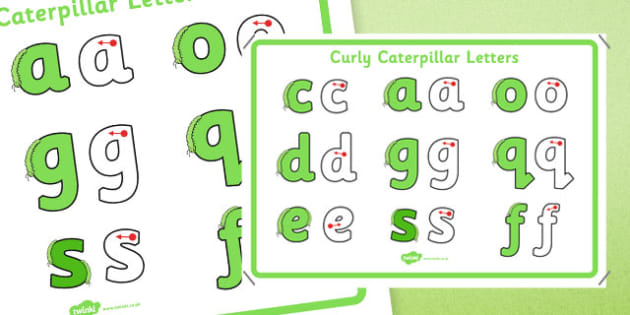 P.EIt’s time to get active at home! You could complete the following circuit:10 star jumps5 burpees5 press ups 10 mountain climbers10 squats 5 lunges – remember to swap legsScience MaterialsCan you find items around your house that are made from different materials?Can you talk about the properties of each?E.g. rough, smooth, hard, rigid.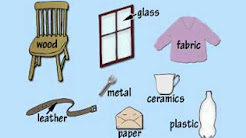 Spellings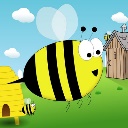 We’re starting to learn some spelling rules. Here are our class spellings for this week.The ‘n’ sound spelt ‘kn’ and ‘gn’ at the beginning of wordsknock                  gnatknow                   gnawknee                    gnashknitting               gnomeknife                    gnarledArt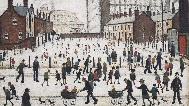  L.S. LowryWatch the following video on Lowry. http://www.bbc.co.uk/education/clips/z3gkq6fComplete some research on him and look at some of Lowry’s paintings. What colours are used? How much detail? What can you see in the pictures? Can you create a mind map showing what you have learnt about him?GeographyCompass pointsFollow the compass directions on the worksheet attached. 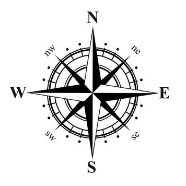 PSHEBeing MeWatch the following story -  https://www.youtube.com/watch?v=D5ibh-RzwIU After listening to the story, discuss with your grown up: what happened in the story? How was Jenny feeling? How did she feel when she talked about her worries?  Do you have any worries? What could you do if you were worried about something?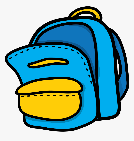 PSHEBeing MeWatch the following story -  https://www.youtube.com/watch?v=D5ibh-RzwIU After listening to the story, discuss with your grown up: what happened in the story? How was Jenny feeling? How did she feel when she talked about her worries?  Do you have any worries? What could you do if you were worried about something?